[2022 일의 미래] 리모트 워크 채용 박람회& 컨퍼런스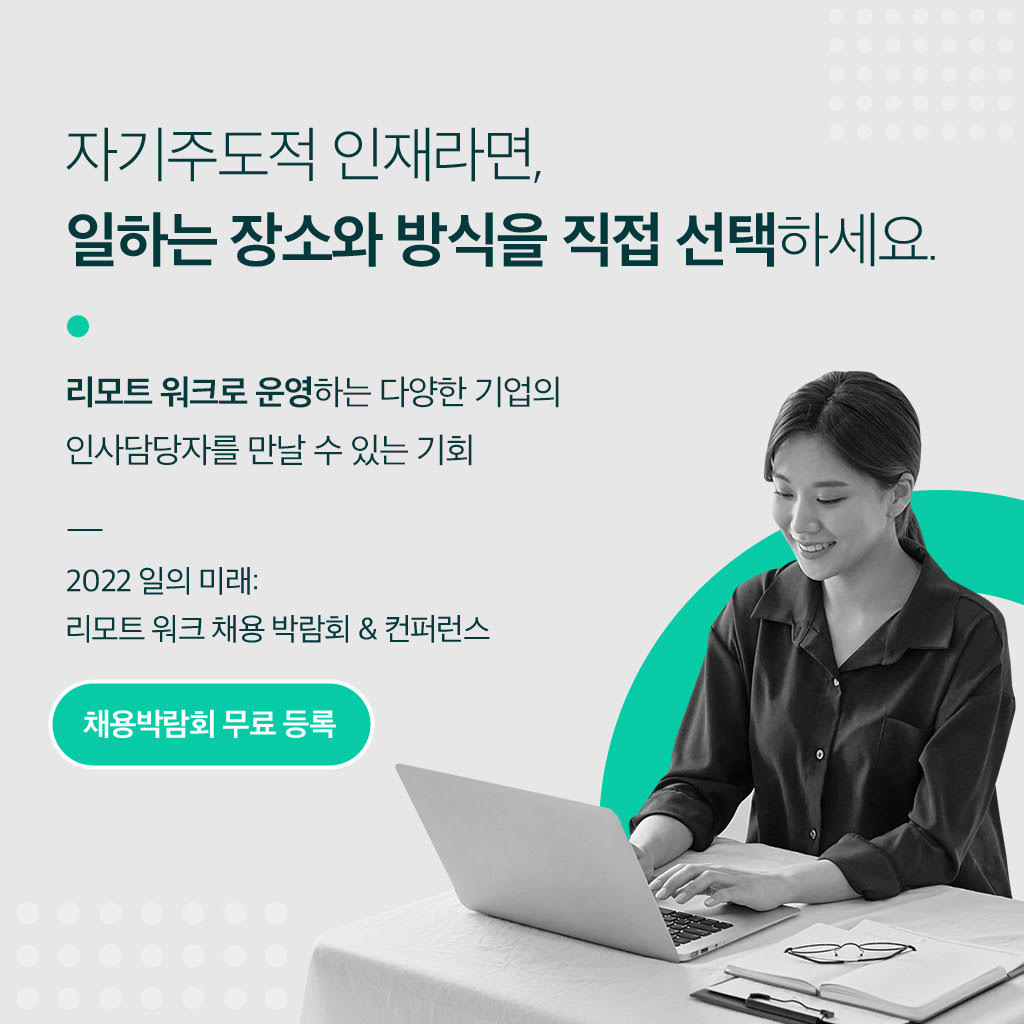 리모트 워커 일자리 플랫폼, 플렉스웍”이 스타트업 여성 커뮤니티 “스여일삶”과 함께 리모트 워크 채용박람회와 컨퍼런스를 오는 2021년 11월 25일 ~ 26일  2일간 개최합니다.리모트 워크란 자신의 업무 스타일에 맞춰 다양한 장소와 공간에서 자유롭게 일하는 방식으로, 개인의 삶의 질을 향상 시키고. 기업은 전국의 탁월한 인재를 채용하고 업무의 효율성과 생산성을 높이는 업무 방식으로 자리 잡고 있습니다.◼ 행사명 : [2022 일의 미래] 리모트 워크 온라인 채용 박람회 & 컨퍼런스◼ 일시 : 2021년 11월 25일 ~ 2021년 11월 26일 / 2일간 진행◼ 장소 : 비대면 & 온라인 플랫폼◼ 주최/주관 : (주)베러웍스(플렉스웍) / 스여일삶 공동 주최 ◼ 파트너사 : MKYU, 온콘텐츠, 헤이조이스, 북샵, 심플스텝스, IMHR, 피플앤인사이트◼ 참가신청 : 홈페이지에서 참가신청 접수 (https://flexwork.eventx.io/landing)◼  행사 내용
- 다양한 리모트 워크 기업 탐색 및 채용 정보, 구직 활동 지원 → 온라인 부스 참가- 기업 및 인사 담당자와 다이렉트 실시간 채팅, 이메일, 화상면접 등 실시간 커뮤니케이션 가능- 다양한 주제로 마련된 네트워킹 라운지에서 쉽게 실시간으로 참여자와 네트워킹 가능◼ 사전 등록 혜택- 채용 박람회 신청 무료- 인사 담당자의 면접 제안- 추첨을 통해 “컨퍼런스(30만원 상당)” 무료 및 할인 티켓 제공 (11월 12일 개별 안내)리모트 워크로 운영하는 혁신 기업들이 여러분을 기다리고 있습니다. 
지금 바로 신청하세요!!컨퍼런스☝🏻 1일차 : 리모트 워크 기업은 어떻게 일하는가?(커뮤니케이션/채용/시스템)Nicola / Automatic - 89개국, 1,800명이 원격으로 협업, 소통하는 법이남일 / 직방 - 프롭테크 공간혁신, 오피스가 된 '메타버스'임성수 / Grepp - 더 빨리 다가온 미래 : 일과 학습의 혁신이푸르네 / 토스뱅크 - 미래 HR의 역할과 과제오정민 / 하얀마인드 - 글로벌 진출에 필수적인 리모트 해외 인재 영입서지혜 / IMHR - 리모트워크 도입 시 고려해야 할 법률제도김효정 / NomadHer - 5개국 전원 원격팀이 176개국에서 사용하는 서비스를 만들어 가는 법✌🏻 2일차 : 리모트 워크 조직문화는 어떻게 만드는가?(리더십/성과관리/조직관리)Keenan Kwok / Getlinks - Conneting tech talents across Asia변연배 / 우아한청년들 - 재택근무의 형태와 미래류로빈 / AtlasLabs - 아틀라스랩스에서 완전 자율근무제가 가능한 이유조민희 / 로켓펀치 - 자율근무 기업과 사무실 출근 기업의 합병 이야기강민정 / '리모트 워크' 저자 - 리모트워크 리더십이은지 / 프리랜서 마케터 - 언제 어디서든 일할 수 있는 자유를 위한 커리어 셋김성민 / IMHR - 리모트워크 성과관리